Urinalysis labsYour group will perform up to three tests on your patients’ Urine Sample in order to determine the disease that is affecting your patient. Your patient may have any of the following results from their urine: High pH, low pH, positive for sugar, positive for protein, or your patients’ urine may be discolored. It could be that your patients’ urinalysis lab comes back with completely normal results.Guidelines and expectationsUse gloves and goggles when handling all urine samples. When done, dispose of all pipettes and medicine cups in the trash and clean glass wear THOROUGHLY with soap and water. Follow the instructions for each test and record your results in the results and analysis sheets. Materials: 5mL urine sample. Take a small medicine cup and remove 5 mL from the large sample of your patient using a pipette.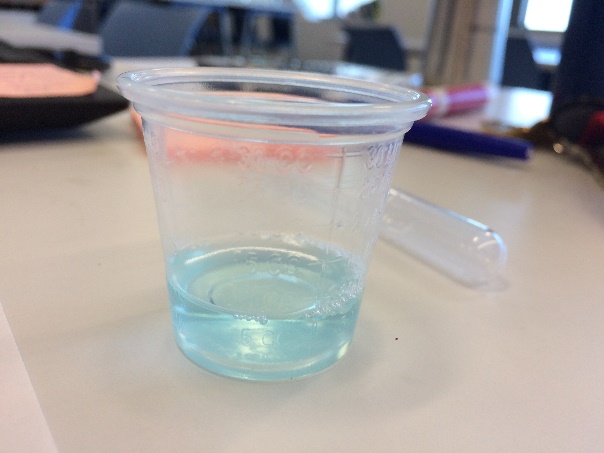 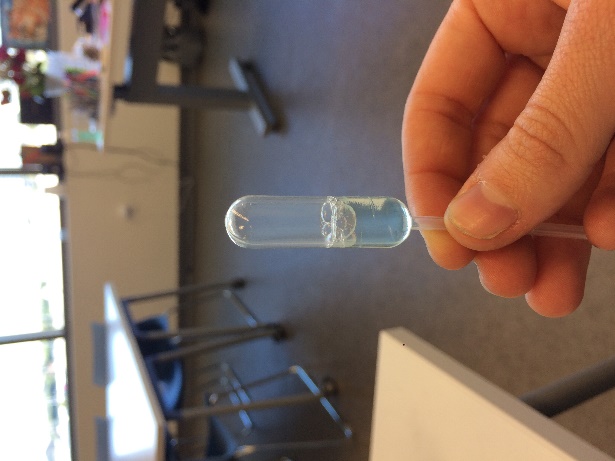 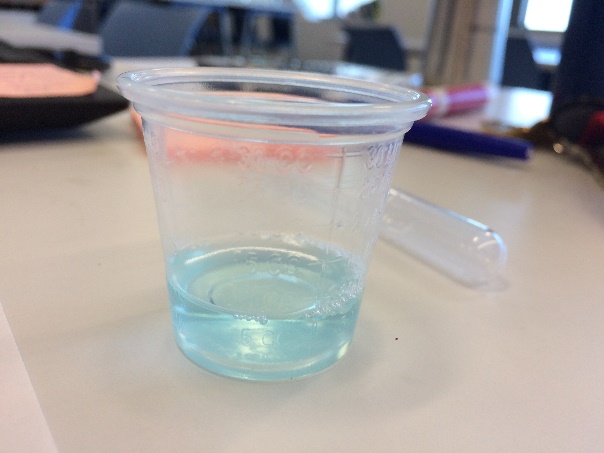 2 test tubes and a test tube holder1 pH strip and comparison chart3mL Benedict’s solution in a pipette (Sugar)1 ml Buriet solution in a pipette (Protein)1 large plastic trayTest 1- pHTake a pH test strip and dip one end of the pH strip in the 5mL urine sample. Set down in the tray and wait ~ 30 secondsCompare the color of the pH strip with the pH range on the comparison chartRecord your results in your “results and analysis chart”**a urine sample positive for acid will be low pH, urine positive for alkaline will be high pH**Test 2- SugarPut 3 ML of your urine sample into a test tubeAdd 3 mL of Benedicts solution to the test tubePlace your test tube into the “Hot water Bath” on the back counter for two minutesRemove the sample and record any color changes on your “results and analysis chart”** a urine sample positive for sugar will turn a yellow to a red color**Test 3- ProteinPut 3 mL of your urine sample into a clean test tubeAdd 1 mL of the buriet solution to the test tube and swirlRecord the color into your “results and analysis chart”**a sample positive for protein will result in an orange-red color, a negative reaction will result in a green color**